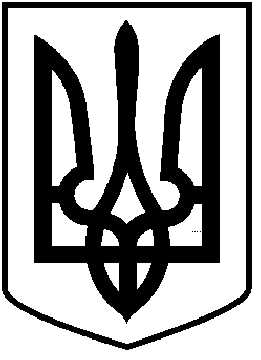 ЧОРТКІВСЬКА  МІСЬКА  РАДА СОРОК  П’ЯТА ПОЗАЧЕРГОВА СЕСІЯ   ВОСЬМОГОСКЛИКАННЯРІШЕННЯ30 червень 2022 року                            		                              № 1071м. Чортків		Про внесення змін та затвердження нової редакції Статуту Чортківського  комбінату комунальних підприємств  	З метою забезпечення ефективності економічної діяльності, розширення спектру та покращення якості надання послуг населенню громади, враховуючи клопотання начальника Чортківського комбінату комунальних підприємств Шевчишина М.Р. від 21.06.2022 №83 відповідно до статей 57, 78 Господарського кодексу України, Закону України «Про державну реєстрацію юридичних осіб, фізичних осіб-підприємців та громадських формувань», керуючись статтями 17, 25, 26 Закону України «Про місцеве самоврядування в Україні», міська радаВИРІШИЛА:	1. Внести зміни до Статуту Чортківського комбінату комунальних підприємств.	2. Збільшити розмір статутного капіталу підприємства на суму                               1 514 586, 82 грн. (один мільйон п’ятсот чотирнадцять тисяч п’ятсот вісімдесять шість гривень 82 коп.) до рівня 2 860 611,32 грн. (два мільйони вісімсот шістдесят  тисяч шістсот одинадцять грн. 32 коп.).	3. Змінити місцезнаходження: 48500, Тернопільська область, м. Чортків, вулиця Заводська 2.	4. Затвердити Статут Чортківського комбінату комунальних підприємств в новій редакції згідно з Додатком.	5. Начальнику комунального підприємства Шевчишину М.Р. забезпечити реєстрацію Статуту Чортківського комбінату комунальних підприємств  у новій редакції, подати документи для внесення відповідних змін до органу державної реєстрації згідно з чинним законодавством та внести відповідні зміни до бухгалтерського обліку підприємства.	6. Контроль за виконанням даного рішення покласти на заступницю міського голови з питань діяльності виконавчих органів міської ради  Наталію ВОЙЦЕХОВСЬКУ.Секретар міської ради                                                          Ярослав  ДЗИНДРА